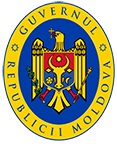 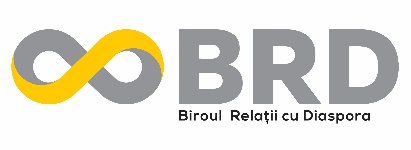 BULETIN INFORMATIVNr. 23/20  (03 – 07 august 2020)ACTIVITATEA GUVERNULUI:Relațiile dintre Republica Moldova și Ucraina, pe agenda vizitei Ministrului Afacerilor Externe și Integrării Europene, Oleg Țulea, la KievMinistrul Oleg Țulea a întreprins o vizită de lucru la Kiev, la invitația omologului său ucrainean, Dmytro Kuleba. Oficialii au pus în discuție o arie largă de subiecte de pe agenda relațiilor bilaterale moldo-ucrainene, dar și mai multe aspecte cu referire la cooperarea regională și internațională.O nouă rundă de consultări politice moldo-turce în regim de videoconferință. Delegația turcă a fost condusă de Yönet Can Tezel, Șef al Direcției Generale Afaceri Politice Bilaterale al MAE al Turciei. În cadrul consultărilor politice au fost abordate stadiul actual al cooperării și perspectivele de dezvoltare a relațiilor bilaterale, în ajunul vizitei la Chișinău a ministrului de externe turc, Mevlüt Çavușoglu, programată pentru a doua jumătate a lunii august curent.Modificarea legislației electorale a reprezentat subiectul unei reuniuni online cu reprezentanții Comisiei de la Veneția și OSCE/ODIHRMembrii Comisiei Electorale Centrale au avut o întrevedere online cu reprezentanții Comisiei Europene pentru Democrație prin Drept a Consiliului Europei (Comisia de la Veneția) și ai OSCE/ODIHR. Pentru cetățenii Republicii Moldova care sunt în străinătate și au nevoie de asistență și informații în contextul pandemiei COVID-19 recomandăm contactarea misiunii diplomatice sau a oficiului consular din statul în care se află:Lista telefoanelor de urgență ale ambasadelor și consulatelor, dar și lista cu site-urile oficiale de paginile de facebook.Întrebări frecvente privind intrarea în Republica Moldova în perioada Stării de Urgență în Sănătate Publică: Pentru cetățenii moldoveni.*****ACTIVITATEA BRD:La 10 august curent, va fi dat startul Programului DOR 2020La 10 august curent, va fi dat startul Programului DOR 2020. În acest an, partcicipanții vor trăi o nouă experiență, Un altfel de DOR: la distanță, dar totuși împreună! Evenimentul se va desfășura în perioada 10-19 august 2020 în regim on-line, facilitând întâlnirea la distanță a tuturor copiilor și adolescenților înscriși.  „Iubește țara unde ești, dar nu uita de unde vii!”, Madalina Gherasim din Portugalia, participantă și mentor voluntar la Programul DOR.BRD lansează înregistrarea pentru participare la Zilele Diasporei 2020Vă invităm să vă înregistrați pentru participare la Zilele Diasporei 2020, organizate de Guvernul Republicii Moldova, care se vor desfășura în format on-line în perioada 21-23 august curent.Zilele Diasporei 2020, Ediție onlineÎnregistarea la Programul de formare pentru profesorii din Centrele Educaționale ale DiasporeiBiroul Relații cu Diaspora (BRD) al Cancelariei de Stat în cooperare cu Asociația Națională a Trainerilor Europeni din Moldova (ANTEM) organizează Programul de formare pentru profesorii din Centrele Educaționale ale Diasporei, cu susținerea financiară a Agenției Elvețiane pentru Dezvoltare și Cooperare (SDC) prin intermediul proiectului „Consolidarea cadrului instituțional al Republicii Moldova în domeniul migrației și dezvoltării”, faza a II-a.Sesiune de instruire privind organizarea Zilelor Diasporei la nivel localÎn contextul organizării Zilelor Diasporei care se vor desfășura în perioada 21-23 august curent, Biroul Relații cu diaspora împreună cu echipa proiectului PNUD ”Migrație și Dezvoltare Locală” (MiDL) au organizat o sesiune de instruire on-line privind desfășurarea Zilelor Diasporei la nivel local, la care au fost invitați primari, persoane resursă în lucrul cu migranții și reprezentanți ai Asociațiilor de Băștinași/grupuri de inițiativă care sunt la început în efortul de implicare a Diasporei în dezvoltarea localității.Prezentarea și validarea Raportului privind implementarea cadrului de Monitorizare și Evaluare (M&E) participativă a politicilor în domeniul Diasporei, Migrației și Dezvoltării (DMD)La 5 august curent, Biroul relații cu diaspora a organizat un atelier de lucru on-line, la care a fost prezentat și validat Raportul privind implementarea cadrului de M&E participativă a politicilor în domeniul DMD, progrese și provocări. La eveniment au participat reprezentanți ai autorităților publice centrale (APC).Programul Diaspora Acasă Reușește „DAR 1+3”Biroul relații cu diaspora susține Primăria Zubrești, r-nul Strășeni, în adresarea sa de a contribui la realizarea proiectului „Iluminat stradal – siguranța cetățenilor” din cadrul Programului Diaspora Acasă Reușește „DAR 1+3”.La data de 5 august curent, Primăria Mihăileni, Rîșcani, a demarat lucrările de amenajare a trotuarului aferent traseului care străbate centrul satului, prin intermediul proiectului „Pavarea unei porțiuni de trotuar adiacent la drumul central din s. Mihăileni”, aplicat în cadrul Programului Diaspora Acasă Reușește „DAR 1+3”.Programul Diaspora Engagement HUB 2020 (DEH)Finalizarea proiectului ”Noi perspective de dezvoltare ale îngrijitorilor la domiciliul vârstnicului”Astăzi, 6 august, a avut loc cel de-al doilea atelier on-line în cadrul Proiectului ”Noi perspective de dezvoltare ale îngrijitorilor la domiciliul vârstnicului”, desfășurat în cadrul sub-programului „Proiecte inovative ale diasporei”, Programul guvernamental de granturi „Diaspora Engagement Hub” (DEH), beneficiar Lilia Rotaru (Statul Israel).O nouă rundă de granturi pentru Subprogramul destinat tinerilor din diasporă din cadrul Programului Diaspora Engagement Hub Biroul relații cu diaspora (BRD) din cadrul Cancelariei de Stat lansează apelul pentru o nouă rundă de granturi în cadrul Programului DIASPORA ENGAGEMENT HUB (DEH) pentru Subprogramul destinat tinerilor din diasporă.Vă îndemnăm să urmăriți activitatea BRD în limba română și rusă pe paginile: http://brd.gov.md/ro/press-releases; https://brd.gov.md/ru/press-releaseshttps://www.facebook.com/BiroulRelatiiCuDiaspora/https://ok.ru/profile/591571892507*****ACTIVITATEA DIASPOREI:O inițiativa frumoasă și atitudine generoasă. Un moldovean stabilit în SUA a oferit un ajutor bătrânilor din satul natalUn tânăr moldovean din satul Cobilea, raionul Șoldănești, care de mai mulți ani a părăsit Moldova, a decis să ajute bătrânii din satul de baștină. Moldoveanul stabilit de mai mulți ani în SUA a decis să doneze 125 de pungi cu produse alimentare tuturor bătrânilor care au avut mult de suferit în ultima perioadă.Iurie Cojocaru, moldoveanul care a adunat zeci de istorii din străinătate într-o carte"Istorii din Străinătate" - Un volum cu povestiri emoționante ale unor zeci de basarabeni plecați peste hotare. Cartea cuprinde peste 40 de povestiri, cele mai multe – triste, ale moldovenilor plecați peste hotare. Majoritatea relatează dramele conaționalilor noștri din primul val al emigrației. Povestiri despre dor, suferință, dragoste, credință, trădare, singurătate și speranță. Cu alte cuvinte, povestiri despre Moldova.Povestea de viaţă a Dianei Stamati-Popuşoi, plecată din Republica Moldova doar cu un bagaj de vise, iar Marea Britanie a primit-o cu braţele deschiseO femeie din Republica Moldova a plecat împreună cu familia la Londra, în urmă cu 10 ani, iar acum succesele sale în afaceri servesc un bun exemplu şi pentru alţii. Conduce în Marea Britanie o companie iar recent a scris o carte despre maternitate. Și-a lansat o afacere în domeniul coaching-ului, ghidează pe cei din diasporă să-şi atingă scopurile.